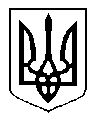 Міністерство освіти і науки, молоді та спорту УкраїниМіністерство соціальної політики УкраїниДержавний стандартпрофесійно-технічної освіти                                                                                ДСПТО 8322.ОІ.00.60.24-2012                                                                                                                                              (позначення стандарту)Професія   Водій автотранспортних засобівКод-8322Спеціалізація:водіння автотранспортних засобів категорії «В», «ВЕ», «С1», «С1Е», «С», «СЕ», «D1», «D1Е», «D», «DЕ»Видання офіційнеКиїв 2012Міністерство освіти і науки,  молоді та спорту УкраїниМіністерство соціальної політики УкраїниДержавний стандартпрофесійно-технічної освіти                                                                                    ДСПТО 8322.ОІ.00.60.24-2012                                                                                                                                                    (позначення стандарту)Професія: Водій автотранспортних засобів.Код-8322.Спеціалізація: водіння автотранспортних засобів категорії «В».Видання офіційнеКиїв 2012Загальні положенняДержавний стандарт професійно-технічної освіти для підготовки робітників з професії (8322)водій автотранспортних засобів зі спеціалізаціями категорій «В», «ВЕ», «CI», «CIE», «C», «CE», «DI», «DIE», «D», «DE» розроблено відповідно до постанови Кабінету Міністрів України від 20 травня 2009 р. №487 та ст. 32 Закону України «Про професійно-технічну освіту» (103/98-ВР) і є обов’язковим для виконання усіма професійно-технічними навчальними закладами, підприємствами, установами та організаціями, що здійснюють підготовку кваліфікованих робітників, незалежно від їх підпорядкування та форми власності.Державний стандарт професійно-технічної освіти містить: ·	освітньо-кваліфікаційну характеристику випускника професійно-технічного навчального закладу,яка складена на основі кваліфікаційних характеристик Довідника кваліфікаційних характеристик професій працівників (ДКХП,випуск 69 « Автомобільний транспорт».Розділ 1 «Діяльність автотранспортних підприємств,автобусних станцій вантажних станцій, транспортно-експедиторських підприємств». – К.: ДП» ДержавтотрансНДІпроект»,2006.-150 с.),досягнень науки і техніки,впровадження сучасних технологічних процесів,передових методів праці ,врахування потреб роботодавців і містять вимоги до рівня знань,умінь та навичок,до кваліфікаційних характеристик включено вимоги, передбачені Довідником кваліфікаційних характеристик професій працівників, «Загальні поження», п.7, випуск 1, частина2, Краматорськ, 2005 р.   ; ·	типовий  навчальний план підготовки кваліфікованих робітників; ·	типові навчальні програми з навчальних предметів, програму професійно-практичної підготовки (водіння автомобіля), передбачені типовим навчальним планом;·	 критерії кваліфікаційної атестації випускників; ·	перелік основних обов’язкових засобів навчання; ·	список рекомендованої літератури.У професійно-технічних навчальних закладах першого атестаційного рівня, на підприємствах, в установах та організаціях, що здійснюють підготовку (підвищення кваліфікації) кваліфікованих робітників, тривалість професійної підготовки визначається типовими навчальними планами державного стандарту даної професії. Залежно від бажання вступника, потреб ринку праці, планового рівня кваліфікації, освітнього рівня вступника, отримання професійно-технічної освіти з декількох категорій одночасно (А1, А, В,) ( В,С1,С   ) доповнюються розширенням змісту навчання для забезпечення вимог освітньо-кваліфікаційних характеристик «В», «CI», «C» .  При одночасному навчанні на категорії  «AI», «B», «CI» тощо кількість годин практичного водіння збільшується на 10 годин на кожну категорію. Вивчення теоретичних предметів проводиться один раз на всі названі категорії з урахуванням вивчених раніше тем.. Всі категорії водіїв мають  тільки медицинські обмеження.Особам, які навчались на відповідні категорії транспортних засобів згідно з  програмами, затвердженими постановою Кабінету Міністрів України від 02.03.2010 року № 229  і не отримали диплому кваліфікованого робітника, або свідоцтва про присвоєння професії водій, дозволяється пройти в навчальних закладах додаткове теоретичне навчання з вивчення програмного матеріалу з урахуванням годин попереднього навчання по відповідним категоріям без складання екзамену в органах ДАІ.                            Після річного стажу роботи на транспортних засобах однієї із перерахованих категорій «В», «CI», «C» можливе навчання на відповідні категорії   «BE», «CIE», «CE». Комплектація групи може проводитись одночасно з числа сухачів  декількох категорій.У професійно-технічних навчальних закладах другого та третього атестаційних рівнів тривалість професійної підготовки встановлюється відповідно до рівня кваліфікації, яку набуває учень, що визначається робочим  навчальним планом.При організації перепідготовки за професією “Водій автотранспортних засобів ”з категорії «В»на категорію «С1» або на «С» термін професійного навчання встановлюється на основі термінів, передбачених для первинної професійної підготовки вищої категорії, при цьому навчальна програма може бути скорочена   за рахунок виключення раніше вивченого матеріалу. У разі необхідності зазначені терміни навчання можуть бути подовжені за рахунок включення додаткового навчального матеріалу відповідно до вимог транспортної галузі, замовників робітничих кадрів.Освітньо-кваліфікаційні характеристики випускника складені на основі кваліфікаційних характеристик Довідника кваліфікаційних характеристик професій працівників, і містять вимоги до рівня знань, умінь та навичок водія автотранспортних засобів відповідної категорії. Професійно-технічний навчальний заклад, підприємство, установа, організація мають право, відповідно до змін у технологіях автомобільного транспорту, організації праці, регіональних умов тощо, самостійно визначати варіативний компонент змісту професійно-технічної освіти у робочих навчальних планах (до 20 відсотків у межах загального часу)    та робочих навчальних програмах (до 20 відсотків навчального предмета із професійно-практичної підготовки). Зміни затверджуються згідно діючої нормативної бази.Типовими і навчальними планами  передбачено тижневе навантаження учнів (слухачів) при денній формі навчання - не більше 36  годин. При вечірній формі навчання навантаження учнів не повинно перевищувати 4 год. на день при 5-денному навчальному тижні.Тривалість навчальної години з теоретичних занять становить 45 хвилин.Професійно-практична підготовка (водіння  автотранспортного засобу) становить 60 хвилин, враховуючи час на зміну учнів, підведення підсумків занять і заповнення документів, і здійснюється на навчальних полігонах  (маневрових майданчиках з твердим покриттям), вулицях, дорогах. Навчання водінню здійснюється індивідуально з кожним учнем (слухачем). Протягом дня з одним учнем (слухачем) дозволяється відпрацьовувати вправи на навчальному транспортному засобі не більше двох годин. При наявності комп’ютерних (телевізійних) автотренажерів практичне водіння може бути зменшене  на  20%.    На закритому майданчику навчання водінню може проводитись з першого дня теоретичного навчання. Норми ПММ вираховуються згідно нормативів з корегуючими  коефіцієнтами на навчальну їзду,на кондиціонер,опалення салону,зимовий період,рух заднім ходом  тощо.При русі в населених пунктах та поза ними учень / слухач / повинен проїзжати не менше . за годину на  мало завантажених вулицях / дорогах /.Дозволяється знаходження в автомобілі / автобусі / дублерів під час руху.Після завершення навчання кожний учень (слухач) повинен уміти самостійно виконувати всі роботи, передбачені освітньо-кваліфікаційною характеристикою, технологічними умовами і нормами, встановленими у галузі автомобільного транспорту. В разі пропуску окремих занять з поважних причин, але не більше 20 відсотків загального часу, відведеного на вивчення теоретичних предметів програмою, учень (слухач) можна рекомендувати відпрацювати теми пропущених занять за модульною системою та скласти залік за цими темами викладачу. Викладач, прийнявши названий залік, зобов’язаний зробити про це відповідний запис в журналі модульного навчання.Рішення про визнання поважними причинами пропусків занять примає керівник (заступник) навчального закладу.Критерії кваліфікаційної атестації випускників визначаються 12-ти бальною системою оцінювання навчальних досягнень учнів (слухачів). Присвоєння освітньо-кваліфікаційного рівня „Кваліфікований робітник ” можливе за умови отримання учнем (слухачем) не менше семи балів за критеріями кваліфікаційної атестації. Особі, яка опанувала курс професійно-технічного навчання і успішно пройшла кваліфікаційну атестацію, присвоюється освітньо-кваліфікаційний рівень „Кваліфікований робітник” з набутої професії відповідної категорії та видається  свідоцтво про присвоєння (підвищення) робітничої кваліфікації, зразок якого затверджується Кабінетом Міністрів України.Випускнику професійно-технічного навчального закладу другого та третього  атестаційних рівнів, якому присвоєно освітньо-кваліфікаційний рівень „Кваліфікований робітник”, видається диплом, зразок якого затверджується Кабінетом Міністрів України.Вищезазначені свідоцтво і диплом є дійсними для роботи за набутою професією за умови отримання на їх підставі посвідчення водія на право керування автотранспортними засобами визначеної категорії. Обмеження по допуску до керування механічними транспортними засобами: медичні. Порядок навчання за модульною системою проводиться відповідно до наказу Міністерства праці та соціальної політики України, Міністерство освіти України від 08.07.99 р. № 113/247 «Про затвердження Положення про організацію професійного навчання безробітних за модульною системою».ОСВІТНЬО-КВАЛІФІКАЦІЙНА ХАРАКТЕРИСТИКА ВИПУСКНИКА ПРОФЕСІЙНО-ТЕХНІЧНОГО НАВЧАЛЬНОГО ЗАКЛАДУ.1. Професія 8322 Водій автотранспортних засобів категорії «В».
2 Спеціалізація: 
водіння автотранспортних засобів категорії “В”.3.Кваліфікаційні вимоги:
         Повинен знати:Законодавство України про автомобільний транспорт і дорожній рух; правила дорожнього руху; правила перевезення вантажів (в т.ч. небезпечних, негабаритних), порядок і умови перевезення пасажирів і багажу; призначення, розташування, будову, принцип дії агрегатів, складових одиниць, механізмів і систем автотранспортних засобів категорії В та правила їх технічної експлуатації; будову, правила експлуатації і технічного обслуговування причепів; основи керування автотранспортними засобами; можливі причини дорожньо-транспортних пригод та способи їх запобігання; причини виникнення несправностей, способи їх виявлення та усунення; характер впливу кліматичних умов (дощ, туман, ожеледиця та інше) на безпеку руху; порядок проведення технічного обслуговування; правила безпечного ведення робіт, пожежної безпеки та санітарії під час технічного обслуговування автотранспортного засобу та під час роботи на лінії; особливості користування експлуатаційними матеріалами (паливо, оливи, мастила, електроліт, антифриз та інше); правила зберігання автотранспортних засобів на відкритій стоянці і в гаражі; правила надання першої допомоги потерпілим під час дорожньо-транспортних пригод; правові основи і відповідальність за порушення правил дорожнього руху, правил експлуатації транспортного засобу, завдання матеріальної шкоди та шкоди навколишньому середовищу.        Повинен уміти:Керує  автомобільними транспортними засобами, які відносяться до категорії В за різних дорожніх умов. Виконує вимоги правил дорожнього руху, правил перевезень вантажів, пасажирів та багажу. Забезпечує належний технічний стан автотранспортного засобу. Буксирує автопричіп повною масою до . Перевіряє технічний стан автотранспортного засобу перед виїздом на лінію та після повернення з рейсу. Забезпечує справність обладнання відповідно до вимог стандартів, що стосуються безпеки дорожнього руху і охорони навколишнього середовища. Виконує роботи з щоденного технічного обслуговування автотранспортного засобу. Подає автотранспортний засіб під навантаження та розвантаження або до місця посадки і висадки пасажирів. Контролює правильність завантаження, розміщення та кріплення вантажів у кузові автотранспортного засобу малої вантажопідйомності, а також порядок розміщення пасажирів в легкових автомобілях. Усуває технічні несправності, які виникають під час роботи автотранспортного засобу на лінії і не потребують розбирання механізмів. Виконує регулювальні роботи. Заправляє автомобільні транспортні засоби паливом та іншими експлуатаційними матеріалами. Оформляє дорожню документацію. Надає першу допомогу потерпілим під час дорожньо-транспортних пригод.         Загальнопрофесійні вимоги:Повинен:
а)раціонально та ефективно організовувати працю на робочому місці; б)додержуватись норм технологічного процесу; в) не допускати браку в роботі; г) знати і виконувати вимоги нормативних актів про охорону праці та навколишнього середовища, додержуватися норм, методів і прийомів безпечного ведення робіт; д) використовувати в разі необхідності засоби попередження і усунення природних і непередбачених негативних явищ (пожежі, аварії, повені тощо); 6. Вимоги до освітньо-кваліфікаційного рівня осіб, які навчатимуться в системі професійно-технічної освіти:
Попередні освітньо-кваліфікаційні рівні
на категорію „В” – повна загальна середня або базова освіта. Без вимог до стажу роботи.7.Сфера професійного використання випускникаАвтомобільні перевезення8.Специфічні вимогиВік: після закінчення терміну навчання – не менше 17 років, з віковим обмеженням використання посвідчення водія з 18 років.-Стать-чоловіча, жіноча-Медичні обмеженняТиповий навчальний планпідготовки кваліфікованих робітників.Професія –( 8322) Водій автотранспортних засобів.Спеціалізація - Водіння автотранспортних засобів категорії «В» дозволена максимальна маса яких не перевищує 3500кг (7700 фунтів) з причепом дозволена максимальна маса якого не перевищує  (1650 фунтів).Загальний фонд навчального часу – 238 годин           Перелік кабінетів, майданчиків для підготовки кваліфікованих робітників за професією «Водій автотранспортних засобів» категорії «В»Кабінети:1. Будови й експлуатації автомобіля.2. Охорони праці3. Правила дорожнього руху4. Безпеки дорожнього рухуП р и м і т к а. Можливе суміщення кабінетів:Будови, експлуатації автомобіля та охорони праці, Правил дорожнього руху і безпеки дорожнього рухуМаневровий майданчик для вправ з початкового водіння, загальною площею не менше 200 кв.м на один учбовий автомобіль.  Загально-професійна підготовка.Основи законодавства.Тема 1. Основи автотранспортного праваОсновні нормативні акти про працю. Право власності на транспортні засоби.Основні нормативні акти, що діють на автомобільному транспорті. Закон України “Про дорожній рух ”. Категорії автомобільного транспорту.Тема 2. Правила перевезення пасажирів та багажуПравила перевезення вантажів автомобільним транспортом. Положення про порядок видачі посвідчень водія та допуску громадян до керування транспортними засобами. Кваліфікаційна характеристика професії водія автотранспортних засобів.Право власності, суб’єкти прав власності на транспортні засоби. Придбання, реєстрація, утримання та експлуатація транспортних засобів.Положення про проведення технічного огляду. Мета, методи, періодичність і порядок проведення технічних оглядів.Тема 3. Законодавство по охороні природиВідповідальність власників за технічний стан транспортних засобів. Податковий збір за транспортний засіб та його роботу.Значення охорони природи.Характеристика законодавства про охорону природи. Цілі, форми і методи охорони природи.Автомобіль  як джерело забруднення навколишнього середовища.Види порушень правил дорожнього руху та адміністративна  відповідальність.Тема 4. Відповідальність за порушення законодавстваАдміністративна відповідальність за порушення Правил дорожнього руху.Соціально-економічні і правові наслідки дорожньо-транспортних пригод і порушень Правил дорожнього руху. Поняття і види правопорушень , відповідальність за діючим правам. Поняття і види адміністративних порушень. Адміністративна відповідальність і відмінність її від інших видів відповідальності. Поняття і види адміністративних стягнень. Органи, які накладають адміністративні стягнення, порядок їх виконання. Поняття матеріальної відповідальності за збитки, які були нанесені з вини водія.Кримінальна відповідальність за транспортні злочини.Поняття про злочин на автотранспорті і його ознака. Склад злочину. Види автотранспортних злочинів. Характеристика автотранспортних злочинів. Права та обов’язки водія – потерпілого.Права та обов’язки водія, притягнутого до кримінальної відповідальності.Кримінально-правові наслідки за вчинені автотранспортні злочини.Відповідальність за спричинення матеріальної шкоди та шкоди природі.Відшкодування збитків, що виникли під час аварії.Типова програма з предмета «Охорона праці та навколишнього середовища».Тема 1. Правові та організаційні основи охорони праці
         Зміст поняття "Охорона праці", соціально-економічне значення охорони праці.          Закон України «Про охорону праці», Кодекс законів України про працю, Закон України «Про охорону здоров’я населення», Закон України «Про пожежну безпеку», законодавство про охорону природи і навколишнього середовища.         Основні завдання системи стандартів безпеки праці: зниження і усунення небезпечних та шкідливих виробничих факторів, створення ефективних засобів захисту працюючих. Галузеві стандарти.         Відповідальність за порушення законодавства про працю, правил та інструкцій з охорони праці.
        Інструктування з безпеки праці.          Алкоголізм і безпека праці. 
         Основні причини травматизму і  професійних захворювань на виробництві.          Розслідування та облік нещасних випадків на виробництві, професійних захворювань і професійних отруєнь.Тема 2. Правила охорони праці у галузі транспортного господарства Загальні питання безпеки праці.          Перелік робіт з підвищеною небезпекою при обслуговуванні й експлуатації автотранспортних засобів       . Вимоги безпеки праці при обслуговуванні й експлуатації автотранспорту, при використанні при цьому механізмів, обладнання та устаткування.          Правила безпечного ведення робіт, протипожежної безпеки та санітарії під час технічного обслуговування автотранспортного засобу та роботи на лінії.         Зони небезпеки при експлуатації та обслуговуванні автотранспортних засобів, механізмів та устаткування. Світлова і звукова сигналізація. Попереджувальні написи. Сигнальні фарбування. Знаки безпеки.          Небезпечність та шкідливість речовин і матеріалів, що використовуються в автотранспорті. Засоби індивідуального захисту від небезпечних і шкідливих виробничих факторів: спецодяг, спецвзуття, пристосування, оснащення, спецінструменти.          Обов’язковий комплкт необхідних запчастин, пристосувань, інструментів, речовин і матеріалів, необхідних для безпечної експлуатації автотранспортних засобів.          Вимоги охорони праці у навчально-виробничих приміщеннях навчальних закладів.  
Тема 3. Охорона навколишнього середовища.         Нормативно-правові акти у сфері охорони навколишнього середовища. Забезпечення охорони навколишнього середовища власниками автомобільного транспорту та підприємствами автомобільної галузі. Тема 4. Основи пожежної безпеки
       Характерні причини виникнення пожеж.        Організаційні та технічні протипожежні заходи. Пожежна сигналізація. . Організація пожежної охорони в галузі. Пожежонебезпечні роботи та матеріали у галузі автомобільного транспорту.        Вогнегасильні речовини та матеріали. Пожежна техніка для захисту об'єктів. Особливості гасіння пожеж в автомобілі та на об'єктах даної галузі.Тема 5. Основи електробезпеки        Особливості ураження електричним струмом. Вплив електричного струму на організм людини. Можливі враження електричним струмом при роботі автомобільного транспорту. Механізми та вузли автомобіля, небезпечні з точки зору враження електричним струмом.        Безпечні прийоми роботи.        Безпечні методи звільнення потерпілого від дії електричного струму.         Класифікація виробничих приміщень відносно небезпеки враження працюючим електричним струмом.        Колективні та індивідуальні засоби захисту від ураження електричним струмом. Робота з переносними електросвітильниками.        Захист від статичної електрики. Тема 6. Основи гігієни праці, та виробничої санітарії.         Поняття про виробничу санітарію як систему організаційних, гігієнічних та санітарно-технічних заходів.         Фізіологія праці. Основні гігієнічні особливості праці за даною професією.
        Вимоги до опалення, вентиляції та кондиціювання повітря виробничих, навчальних та побутових приміщень. Правила експлуатації систем опалення та вентиляції.
        Види освітлення. Природне освітлення. Штучне освітлення. Правила експлуатації освітлення.
       Санітарно-побутове забезпечення працюючих. Типова навчальна програма з предмета«Будова легкового автомобіля категорії «В»          Тема 1. Вступ. Загальна будова легкового автомобіля            Загальна будова легкових автомобілів. Склад і призначення основних його груп і механізмів, класифікація автомобілів.Тема 2. Двигун та газобалонні установкиЗагальна будова, основні механізми і системи двигуна. Будова газобалонних установок та їх ТО.        Тема 3. ЕлектрообладнанняДжерела електричної енергії в автомобілі. Їх призначення, загальна будова. Основні несправності, та методи їх усунення. Обслуговування акумуляторної батареї. Система пуску двигуна. Контрольно-вимірювальні прилади, освітлення та сигналізація. ТО приладів електрообладнання.Тема 4. ТрансмісіяПризначення, схема та загальна будова трансмісії, карданні передачі та ведучі мости, основні несправності трансмісії та методи їх усунення. Технічне обслуговування трансмісії.Тема 5. Підвіска, механізми керуванняЗалежна і незалежна підвіски, загальна будова та принцип дії. Пневматичні шини, маркування шин. Порядок монтажу та демонтажу шин. Будова та принцип дії рульового керування. Типи гальмових систем, їх будова і принцип дії, регулювання, технічне обслуговування.Тема 6. Додаткове обладнання легкового автомобіляОснащення робочого місця водія та салону легкового автомобіля. Основні несправності додаткового обладнання та методи їх усунення. Автопричепи максимальною масою до 750кг, їх класифікація, будова та характеристика, що експлуатується з легковими автомобілями.Основи технічного обслуговування автопричепів. Перевезення вантажів за допомогою автопричепа. Правила безпеки під час перевезення багажу.Типова навчальна програма з предмета«Правила дорожнього руху»Тема 1. Загальні положення. Основні поняття та терміни. Обов'язки та права учасників дорожнього руху      Закон України «Про дорожній рух». Загальні положення, терміни, визначення.   Правила дорожнього руху як правова основа дорожнього руху. Обов’язки учасників дорожнього руху та осіб, уповноважених керувати дорожнім рухом. Порядок ведення обмежень у дорожньому русі, інструкцій та інших нормативних актів. Вікові обмеження водіїв механічних транспортних засобів.   Терміни та визначення, що містять Правила дорожнього руху. Обов'язки і права водіїв механічних транспортних засобів перед виїздом на лінію та в дорозі. Документи, які водій механічного транспортного засобу повинен мати при собі та пред’являти за вимогою на перевірку працівникам ДА1. Обставини, при яких забороняється керувати іншим особам керування транспортним засобом. Обов'язки водіїв, причетних до дорожньо-транспортних пригод.     Права і обов'язки водіїв транспортних засобів, що рухаються з увімкнутими проблисковими маячками і (або) спеціальним звуковим сигналом, виконуючи невідкладне службове завдання. Обов'язки інших водіїв щодо забезпечення безпеки руху спеціальних транспортних засобів.    Обов'язки та права пішоходів і пасажирів щодо забезпечення безпеки руху і особистого життя. Правила поведінки для пішоходів і пасажирів.     Технічний стан і обладнання вказаних транспортних засобів.  Випадки, коли рух указаних транспортних засобів і прогін тварин забороняється. Небезпечні наслідки порушення вимог до руху велосипеда, гужового транспорту і прогону тварин.    Розміщення транспортних засобів на проїжджій частині. Тема 2. Дорожні знаки     Дорожні знаки та їх значення в загальній системі організації дорожнього руху, їх класифікація. Вимоги стандартів щодо установлення знаків. Вимоги до встановлення дорожніх знаків. Дублюючі, сезонні та тимчасові знаки. Попереджувальні знаки. Призначення. Загальна ознака попередження. Правила встановлення знаків. Назва та призначення кожного знака. Дії водія, який наближається до небезпечної ділянки дороги, позначеної відповідним попереджувальним знаком. Таблички, що застосовуються чи можуть застосовуватися із попереджувальними знаками. Знаки пріоритету. Призначення, назва кожного знака, місце встановлення, зона дії. Таблички, що застосовуються або можуть застосовуватися зі знаками пріоритету. Дії водіїв відповідно до вимог знаків пріоритету. Наслідки порушення вимог, уведених установленим знаком. Заборонні знаки. Призначення. Загальна ознака заборони. Назва, призначення, місце встановлення кожного знака. Дії водіїв відповідно до вимог заборонних знаків. Наслідки порушення вимог, уведених установленим знаком. Виключення. Зона дії заборонних знаків. Наказові знаки. Призначення. Загальна ознака наказових знаків. Назва, призначення та місце встановлення кожного знака. Дії водіїв відповідно до вимог наказових знаків. Наслідки порушення вимог, уведених установленим знаком. Виключення. Інформаційно-вказівні знаки. Призначення. Загальні ознаки інформаційно-вказівних знаків. Назва кожного знака, місце встановлення. Дії водіїв згідно з вимогами кожного знака, який вводить відповідні режими та порядок руху. Знаки сервісу. Призначення. Назва, місце встановлення кожного знака (таблички). Таблички, що застосовуються з дорожніми знаками. Тема 3. Дорожня розмітка і дорожнє обладнання Дорожня розмітка та її значення в загальній системі організації дорожнього руху. Класифікація розмітки. Горизонтальна розмітка. Призначення горизонтальної розмітки. Колір і умови застосування кожного виду розмітки. Написи та інші позначення на проїзній частині. Дії водіїв відповідно до вимог горизонтальної розмітки. Вертикальна розмітка. Призначення вертикальної розмітки. Колір і умови застосування кожного виду розмітки. Дії водіїв відповідно до вимог розмітки. Дорожнє обладнання. Огородження. Світлове сигнальне обладнання. Попереджувальні світлові прилади та інше обладнання. Тема 4. Регулювання дорожнього руху за допомогою сигналів світлофорів та регулювальника Засоби регулювання дорожнього руху. Значення сигналів світлофора. Обов'язок учасників руху діяти відповідно до сигналів світлофорів. Типи світлофорів, їх призначення. Світлофори, що мають сигнали біло-місячного кольору. Реверсивні світлофори. Світлофори, що регулюють рух пішоходів. Регулювання руху трамваїв, а також інших маршрутних транспортних засобів, котрі рухаються по відокремленій смузі. Організація дорожнього руху за допомогою світлофорів. Регулювання руху за допомогою сигналів регулювальника. Значення сигналів регулювальника для учасників дорожнього руху. Обов'язки учасників руху діяти відповідно сигналів регулювальника. Тема 5. Порядок руху, зупинки та стоянки транспортних засобів Попереджувальні сигнали. Види і призначення попереджувальних сигналів. Правила подачі сигналів світловими покажчиками або рукою. Випадки, під час яких дозволяється подавання звукових сигналів і сигналів світлом фар. Використання попереджувальних сигналів під час обгону. Включення ближнього світла фар у денний час. Позначення транспортного засобу ближнім світлом фар або протитуманними фарами. Випадки, коли увімкнення аварійної світлової сигналізації обов'язкове. Небезпечні наслідки порушення правил подавання попереджувальних сигналів. Початок руху, зміна напрямку руху. Обов'язки водіїв перед початком руху, перестроюванням та іншими змінами напрямку руху. Порядок виконання поворотів і розворотів на перехресті. Поворот ліворуч на розворот поза перехрестям. Правила використання смуг гальмування та розгону. Випадки, в яких забороняється розворот. Обов'язки водіїв у випадках, коли траєкторія руху транспортних засобів перетинається, а черговість руху не установлена. Порядок руху заднім ходом. Небезпечні наслідки порушення правил початку руху і зміни напрямку. Розташування транспортних засобів на проїзній частині. Визначення кількості смуг для руху нерейкових транспортних засобів. Вимоги до розташування транспортних засобів на проїзній частині залежно від кількості смуг для руху, виду транспортного засобу, швидкості руху. Випадки, коли дозволяється рух трамвайними коліями. Повороти на дорогах і рух на дорогах з реверсивним рухом. Рух тротуарами і пішохідними доріжками. Небезпечні наслідки порушення правил розташування транспортних засобів на проїзній частині. Швидкість руху, дистанція та інтервал. Фактори і обставини, залежно від яких водій вирішує, з якою швидкістю має рухатись транспортний засіб, забезпечуючи безпеку руху. Обмеження швидкості руху і умови її збільшення на окремих ділянках: у населених пунктах, поза населеними пунктами у житлових зонах і пішохідних зонах, на автомагістралях і дорогах для автомобілів. Обмеження максимальної швидкості руху: автобусів, за винятком мікроавтобусів, легкових автомобілів і мотоциклів та мопедів; транспортних засобів, якими керують водії зі стажем до 2 років; вантажних автомобілів, що перевозять людей у кузові; під час буксирування механічних транспортних засобів і причепів вантажними автомобілями і тракторами. Розпізнавальні знаки обмеження швидкості руху. Умови, під час яких швидкість руху транспортних засобів на окремих ділянках може бути збільшена. Обмеження швидкості руху. Безпечна дистанція та інтервал між транспортними засобами, що рухаються. Вимоги до водіїв тихохідних та великовантажних транспортних засобів. Вимоги до водіїв у разі виникнення перешкоди або небезпеки для руху. Небезпечні наслідки перевищення швидкості руху та недотримання безпечної дистанції й інтервалу. Обгін і зустрічний роз'їзд. Обов'язки водія перед початком обгону. Дії водія під час обгону. Умови, під час виконання яких дозволяється обгін. Порядок обгону. Місця, де обгін забороняється. Зустрічний роз'їзд, правила виконання. Зустрічний роз'їзд на вузьких ділянках дороги. Небезпечні наслідки порушення правил зустрічного роз'їзду і обгону. Вимоги до водіїв, транспортні засоби яких рухаються з малою швидкістю, а обгін їх неможливий. Зупинка і стоянка. Загальні правила виконання зупинки і стоянки у населених пунктах і поза населеними пунктами та їх способи. Порядок зупинки та стоянки. Умови, під час яких водій може залишити транспортний засіб на зупинці і стоянці. Стоянка біля тротуару і на тротуарах. Способи постановки транспортного засобу на стоянку. Довготривала стоянка поза населеним пунктом. Місця, де заборонені зупинка та стоянка. Місця, де заборонена стоянка. Вимушена стоянка і вимоги до водія під час вимушеної зупинки і стоянки. Небезпечні наслідки порушення правил зупинки і стоянки. Тема 6. Проїзд перехресть Види й ознаки перехресть. Загальні правила руху на перехресті і переходу проїзної частини пішоходами. Перевага трамваю. Випадки, коли забороняється виїжджати на перехрестя. Регульовані перехрестя. Порядок і черговість руху на регульованих перехрестях. Перевага трамваю. Правила проїзду перехресть, де діють світлофори з додатковими секціями. Нерегульовані перехрестя. Правила проїзду перехресть, створених рівнозначними і нерівнозначними дорогами. Черговість проїзду, якщо головна дорога змінює напрямок на перехресті. Випадки проїзду перехресть, коли водій не може визначити головну дорогу, а знаків пріоритету немає. Небезпечні наслідки порушень правил проїзду перехресть. Тема 7. Проїзд пішохідних переходів, зупинок транспортних засобів загального користування та залізничних переїздів. Пішохідні переходи та зупинки транспортних засобів загального користування. Проїзд пішохідних переходів. Зупинки маршрутних транспортних засобів. Види пішохідних переходів і зупинок маршрутного транспорту. Порядок руху через пішохідні переходи і повз зупинки маршрутних транспортних засобів. Переваги маршрутних транспортних засобів. Вимоги до дій водія, який наближається до транспортного засобу з розпізнавальним знаком «ДІТИ», що зупинився з увімкнутою аварійною сигналізацією. Небезпечні наслідки порушення правил руху через пішохідні переходи і повз зупинки маршрутних транспортних засобів. Рух через залізничні переїзди. Різновиди залізничних переїздів. Вимоги правил безпеки і порядок руху транспортних засобів через залізничний переїзд. Правила зупинки перед залізничним переїздом. Випадки, коли забороняється рухатися через залізничний переїзд. Визначення кількості смуг для руху через залізничний переїзд. Дії водія під час вимушеної зупинки на переїзді. Порядок руху через залізничний переїзд сільськогосподарських, дорожніх, будівельних та інших машин і механізмів. Небезпечні наслідки порушення правил руху через залізничний переїзд. Лабораторно-практичні роботи Ознайомлення з діями водіїв у конкретних умовах дорожнього руху. Формування вміння керуватися знаками і дорожньою розміткою, сигналами світлофора та регулювальника. Розгляд типових дорожньо-транспортних ситуацій з використанням технічних засобів, макетів, стендів і програмованих навчальних матеріалів. Формування навичок правильної орієнтації, оцінки ситуації та прогнозування її розвитку. Ознайомлення з діями водіїв у конкретних умовах дорожнього руху. Виконання комплексних завдань з програмованого навчального матеріалу. Тема 8. Особливі умови руху Рух по автомагістралях. Рух по автомагістралях і дорогах для автомобілів. Автомагістралі і дороги для автомобілів, їх основні ознаки. Транспортні розв'язки на автомагістралях і дорогах для автомобілів. Вимоги правил дорожнього руху щодо руху на автомагістралях і дорогах для автомобілів. Заборони, які діють на автомагістралях. Обов'язки водія під час вимушеної зупинки на проїзній частині автомагістралі або на узбіччі. Рух у житловій зоні. Переваги пішоходів під час руху в житловій зоні. Особливості вимог правил до водіїв під час користування дорогами в житловій зоні. Пріоритет транспортних засобів загального користування. Перетин трамвайних шляхів поза перехрестям. Правила поведінки водія під час початку руху транспорту загального користування від зупинки. Рух гірськими дорогами і крутими спусками. Вимоги правил щодо руху на гірських дорогах і крутих спусках. Небезпечні наслідки порушення вимог правил руху у житловій зоні по автомагістралях і дорогах для автомобілів, гірськими дорогами і крутими спусками. Користування зовнішніми світловими приладами. Особливості руху транспортних засобів у темну пору доби або в інших умовах недостатньої видимості, а також у тунелях. Правила користування ближнім і дальнім світлом фар, габаритними і стоянковими вогнями. Дії водія при осліпленні. Дії водія під час вимушеної зупинки і стоянки на неосвітлених ділянках доріг. У темну пору доби і в умовах недостатньої видимості. Правила користування протитуманними фарами і ліхтарями, фарою-прожектором і фарою-шукачем, розпізнавальним знаком автопоїзда. Небезпечні наслідки порушення правил користування зовнішніми світловими приладами. Рух транспортних засобів у колонах. Загальні вимоги до організації руху транспортних засобів у колоні. Позначення транспортних засобів, що рухаються у колоні. Розташування транспортних засобів колони на проїзній частині. Швидкість руху колони. Вимоги до водіїв транспортних засобів колони та іншого транспорту. Правила руху колони у темну пору доби та в умовах недостатньої видимості. Буксирування транспортних засобів. Способи буксирування транспортних засобів. Умови і порядок буксирування механічних транспортних засобів на гнучкому і жорстокому зчепленні та методом часткового навантаження. Випадки, коли буксирування забороняється. Перевезення людей під час буксирування транспортних засобів. Навчальна їзда. Умови, під час яких дозволяється навчальна їзда. Початкове навчання керуванню транспортними засобами. Вимоги до учня, інструктора або особи, яка навчає керуванню транспортними засобами. Обладнання механічного транспортного засобу, на якому проводяться навчання. Навчальна їзда на дорогах. Небезпечні наслідки порушення вимог правил буксируванн і навчальної їзди                                                                                                   .                                                                                                                                           Тема 9. Перевезення людей та вантажів Нормативні вимоги щодо кількості перевезення людей на легкових транспортних засобах. Обов'язки водія перед початком руху. Швидкість руху під час перевезення людей. Випадки, коли перевезення людей забороняється. Додаткові правила до перевезення дітей. Правила навантаження, розміщення та закріплення вантажу на легковому транспортному засобі. Умови перевезення вантажу. Випадки, які вимагають погодження з ДАІ щодо перевезення вантажів. Позначення вантажу, що перевозиться. Обладнання транспортних засобів. Небезпечні наслідки порушення правил перевезення вантажу. Правила перевезення вантажу за допомогою причепа. Тема 10. Вимоги до технічного стану та обладнання транспортних засобів Загальні вимоги до технічного стану транспортних засобів. Вимоги щодо технічного стану за Правилами дорожнього руху. Умови, під час яких експлуатація транспортних засобів забороняється. Вимоги до технічного стану гальмової системи, рульового керування, зовнішніх світлових приладів, коліс і шин, двигуна, інших елементів конструкції транспортних засобів. Правила, що визначають наслідки порушення вимог до технічного стану. Місце знаходження у транспортних засобах медичної аптечки, вогнегасника, знака аварійної зупинки. Несправності, при яких водій повинен вжити заходів до їх усунення, а якщо це зробити неможливо — рухатися до місця стоянки або ремонту. Несправності, при яких подальший рух транспортних засобів заборонено. Небезпечні наслідки порушення вимог до технічного стану та обладнання транспортних засобів. Вимоги Правил, що стосуються питань організації дорожнього руху, які вимагають узгодження з Державтоінспекцією. Тема 11. Номерні та розпізнавальні знаки. Попереджувальні засоби, позначення Реєстрація (перереєстрація) транспортних засобів і причепів у Державтоінспекції. Номерні знаки і написи, які є обов'язковими для механічних транспортних засобів. Вимоги щодо обладнання транспортних засобів номерними та розпізнавальними знаками, попереджувальними засобами. Вимоги до стану номерних і розпізнавальних знаків транспортних засобів. Лабораторно-практичні роботи 1. Розгляд типових дорожньо-транспортних ситуацій з використанням технічних засобів, макетів, стендів і програмних навчальних матеріалів. 2. Виконання комплексних завдань з програмного навчального матеріалу. Типова навчальна програма з предмета«Основи безпеки дорожнього руху та перша медична допомога при ДТП»Тема 1. Основи безпечного керування автомобілем Органи керування автомобілем та користування ним. Робоче місце водія. Основні органи керування, їх розміщення. Правильна посадка водія в автомобілі, регулювання сидіння, ременів безпеки, дзеркал заднього виду. Положення рук на рульовому колесі і ніг на педалях.Запуск, прогрівання і зупинка двигуна. Огляд і оцінка дорожніх обставин перед початком руху. Користування попереджувальними сигналами. Послідовність дій органами керування на початку руху, при збільшенні швидкості, гальмуванні. Переключення передач у висхідному і низхідному порядку і включення заднього ходу. Прийоми керування рульовим колесом під час зміни напрямку руху двома руками, по черзі правою і лівою з перехопленням. Техніка керування однією рукою. Аналіз типових помилок водія під час зміни напрямку руху. Прийоми керування гальмовою системою. Службове й екстрене гальмування. Способи гальмування: повільне, різке, переривисте, ступінчасте. Водіння автомобіля в прямому напрямку, його розміщення на проїзній частині. Зупинка на узбіччі дороги, біля стоп-лінії, дорожнього знака. Розворот. Керування автомобілем в обмежених проїздах. Поняття про динамічні габарити автомобіля. Початок руху з місця, зупинка і стоянка. Повороти праворуч, ліворуч і розвороти в обмежених проїздах. Рух через габаритні ворота, розвороти з використанням заднього ходу, рух заднім ходом, маневрування під час виконання зупинки і стоянки. Дії водія під час відпрацювання техніки подолання косогору, пагорба, установлення автомобіля на естакаду; залізничну платформу. Виконання правил під час проїзду регульованого і нерегульованого залізничного переїзду. Керування автомобілем у транспортному потоці. Розміщення автомобіля на проїзній частині: визначення кількості смуг руху, вибір смуги руху, особливості руху автомобіля по різним смугам. Вибір і витримування безпечної швидкості руху. Рух за автомобілем-лідером. Вибір безпечної дистанції та інтервалу між транспортними засобами. Вибір швидкості руху у потоці. Керування транспортними засобами у місцях зупинок маршрутних транспортних засобів (автобусів, тролейбусів, трамваїв), при зустрічному роз'їзді, випередженні та обгоні. Особливості проїзду через мости, естакади, шляхопроводи, транспортні розв'язки і під ними, в тунелях, через залізничні переїзди (регульовані і нерегульовані). Оцінка і прогнозування дорожньо-транспортних ситуацій. Аналіз типових дорожньо-транспортних пригод. Керування автомобілем на перехрестях та пішохідних переходах. Проїзд перехресть. Послідовність огляду доріг під час наближення до перехресть (включаючи і засоби регулювання руху). Керування транспортними засобами під час руху через регульовані перехрестя. Зона найбільшої безпеки. Вибір оптимальної траєкторії і швидкості під час проїзду перехресть у прямому напрямку і з поворотом. Проїзд пішохідних переходів. Послідовність огляду доріг під час наближення до пішохідних переходів. Керування транспортними засобами під час руху через пішохідні переходи, повз місця великого скупчення пішоходів. Особливості поведінки дітей, їх нездатність до правильної оцінки дорожніх ситуацій, раптовість прийняття нелогічних рішень. Керування транспортними засобами в місцях можливого виходу на дорогу дітей (школи, дитячі майданчики, тощо). Керування автомобілем за складних дорожніх умов. Керування автомобілем в умовах бездоріжжя, на польових, лісових, колійних дорогах. Рух через канави, водні перешкоди. Керування автомобілем на дорогах із зниженим коефіцієнтом зчеплення на початку руху, на поворотах, під час гальмування, виїзду на мокре чи засніжене узбіччя. Занесення. Причини, за яких виникають занесення. Дії водія під час заносу автомобіля. Дії водія під час відмови робочого гальма, розриву шин під час руху автомобіля, відриву поздовжньої або поперечної рульових тяг привода рульового керування, відрив колеса від гальмового барабана, під час відмови гідропідсилювача руля. Дії водія під час загорання автомобіля, звалювання автомобіля у воду, улучення блискавки в автомобіль. Вибір передачі під час руху на крутих підйомах і спусках без переключення передач на важкопрохідних ділянках доріг. Дії водія під час виведення автомобіля, що забуксував, використовуючи підручний матеріал, протибуксувальні засоби, самовитягач. Керування автомобілем за особливих умов. Буксирування механічних транспортних засобів. Водіння автомобіля в умовах бездоріжжя і гірськими дорогами. Рух дорогами різного виду. Правила і прийоми подолання різноманітних перешкод. Рух в автомобільній колоні. Керування автомобілем у темну пору доби і в умовах недостатньої видимості. Причини, що викликають труднощі під час керування автомобілем у темну пору доби і в умовах недостатньої видимості. Керування автомобілем під час руху на міських і заміських дорогах у темну пору доби та в умовах недостатньої видимості, користування світловими приладами. Керування автомобілем під час туману, снігопаду, рушання після навмисної і вимушеної зупинок або стоянок. Дії водія під час осліплення. Запобігання осліпленню. Особливості керування легкового автомобіля з автопричепом дозволеною максимальною масою до . Залежність розподілу вантажу для керованості автомобіля. Керованість автомобіля з автопричепом. Причина занесення автомобіля з автопричепом і виведення його із занесення. Прохідність автомобіля з автопричепом. Вплив вантажу на положення центрувати автомобіля і його стійкість. Вибір раціональних прийомів керування автомобіля з автопричепом (повільне рушання з місця, енергійний розгін, включення передачі, використання накату) залежно від конкретних дорожніх умов (підйоми, спуски, повороти, під'їзд до перехресть, залізничних переїздів тощо). Удосконалення майстерності водіння. Розгляд рекомендацій щодо удосконалення водіння автомобіля. Тема 2. Безпека дорожнього руху Експлуатаційні властивості автомобіля та його керованість. Поняття про конструктивну безпеку автомобіля. Швидкість і прискорення. Сили тяги. Керованість автомобіля. Вплив конструкції та технічного стану шин на керованість автомобіля. Особливості керування автомобілем з передніми ведучими колесами. Пасивна безпека автомобіля. Ремені безпеки. Дорожні умови та їх вплив на керованість автомобіля. Класифікація автомобільних доріг. Основні елементи автомобільних доріг, та їх характеристика. Покриття. Проїзна частина і узбіччя. Дороги в населених пунктів, поза населених пунктах, сільські дороги. Автомагістралі. Особливості доріг у горах. Вплив дорожніх умов на водіння автомобіля. Особливості руху в тумані й на дорогах. Користування дорогами в осінньо-зимовий і весняний періоди. Користування зимовими дорогами. Дорожньо-транспортні пригоди. Класифікація дорожньо-транспортних пригод та їх причини. Поняття про дорожньо-транспортну ситуацію та дорожньо-транспортну пригоду. Особливості аварійності в містах, на дорогах поза населеними пунктами, в сільській місцевості. Умови, які сприяють виникненню дорожньо-транспортних пригод. Стан транспортних засобів і стан дороги наявність регулювання дорожнього руху, та інші умови. Статистика дорожньо-транспортних пригод. Причини дорожньо-транспортних пригод залежно від пори року, днів тижня, часу доби, категорії доріг, видів транспортних засобів та інших факторів. Заходи, що запобігають ДТП. Умови попередження дорожньо-транспортних пригод. Поняття про експертизу дорожньо-транспортних пригод. Тема 3. Медичне забезпечення безпеки дорожнього руху Загальні положення. Дорожньо-транспортний травматизм. Принципи організації медичної допомоги потерпілим. Юридичні аспекти в питаннях надання медичної допомоги потерпілим. Медична аптечка для спорядження транспортних засобів. Основи анатомії та фізіології людини. Організм людини. Органи дихання, серцево-судинна система, їх функції. Характеристика судин. Розміщення основних кровоносних судин, місця для притиснення артерій. Пульс, його характеристика. Опорно-руховий апарат. М'язи і зв'язки. Центральна нервова система. Стан, небезпечний для життя людини. Кровотеча, її види та ознаки. Ранова інфекція, асептика та антисептика. Зупинка серця: причини, ознаки. Сонячний і тепловий удари, їх ознаки. Отруєння чадним газом, його ознаки. Перша долікарняна допомога людині у ДТП. Загальні поняття про першу долікарняну допомогу особам, які потерпіли при нещасних випадках або дорожньо-транспортних пригодах. Забиті місця, розтягнення зв'язок та вивихи: ознаки, ускладнення, перша допомога. Переломи: види та ознаки, ускладнення при переломах. Надання першої допомоги при переломах щелепи, ключиць, ребер, хребта та кісток таза. Правила накладання шин. Травма грудей і живота: види та ознаки. Пневмоторакс. Перша допомога. Особливості транспортування. Зупинка дихання. Техніка і способи штучного відновлення дихання. Непритомність: ознаки, перша допомога. Опіки теплові та хімічні. Ураження електричним струмом. Отруєння газами, етиловим бензином, антифризом. Надання першої допомоги при теплових і сонячних ударах, опіках, отруєннях газами, замерзанні, обмороженні та потопленні. Перша допомога при отруєнні чадним газом. Послідовність у поданні допомоги потерпілим у ДТП. Визначення і термінове припинення дії травмуючого фактора, вивільнення потерпілого із транспортного засобу. Надання першої допомоги. Правила і засоби перенесення потерпілого. Правила і способи транспортування потерпілого різними видами транспортних засобів. Дія алкоголю та наркотиків на працездатність водія. Небезпечні наслідки вживання алкоголю, наркотиків і ліків, що негативно впливають на стан людини і зниження швидкості реакції, послаблення уваги, погіршання зорового відчуття, сонливість, невідворотні зміни в організмі. Лабораторно-практичні роботи 1. Відпрацювання техніки зупинки кровотечі, накладання пов'язок, надання першої допомоги. 2. Відпрацювання техніки надання допомоги у ДТП: послідовність дій надання допомоги при ДТП. 3. Напрацювання навичок надання першої допомоги. Типова навчальна програма з предмета«Професійна етика та культура водіння»Тема 1. Основи психофізіології праці та поведінки водія Індивідуальні якості водія: відчуття і сприймання, сенсорні і розумові навички в оцінці і прогнозуванні дорожньо-транспортних ситуацій (пригод). Оцінка часу, відстані і швидкості руху. Час реакції водія. Поняття про складну і просту реакцію. Фактори, від яких залежить реакція. Загальна характеристика чутливості. Об’єм, концентрація, розподіл і переведення чутливості. Характеристика відчуття: зорового, слухового, дотикового, вестибулярного, світлова чутливість. Зір і його характеристика. Гострота зору. Поле зору. Окомір. Адаптація (відновлення зору) при раптовому переході від світла до темряви і навпаки. Осліплення. Зміна поля зору від швидкості руху і густини транспортного потоку. Зорові ілюзії, помилки в оцінці дорожніх обставин. Дія алкоголю, наркотиків, нікотину і медикаментів на надійність водія. Прогнозування розвитку дорожньо-транспортної ситуації. Психофізіологічні якості водія: підготовленість, моральна стабільність, працездатність. Вплив майстерності, освіти, стажу роботи і віку на надійність водія. Дисциплінованість, емоційна стійкість, витривалість, самовладання. Рухові, сенсорні і розумові навички водія та методи їх удосконалення. Працездатність, втомлюваність, тривалість та інтенсивність фізичних і психофізіологічних навантажень. Стресовий стан. Засоби його попередження та усунення, прийоми самоконтролю і регулювання психофізіологічного стану. Поняття про аутогенне тренування. Шляхи підвищення працездатності водіїв, збереження їх здоров’я для забезпечення безпеки руху. Організація харчування та відпочинку водіїв. Вимоги до робочого місця водія, мікроклімат кабіни. Тема 2. Професійна етика Поняття етики поведінки. Соціальна система, що визначає певні норми і стандарти поведінки людини. Вплив психофізіологічних особливостей водія на його поведінку. Етика водія та його взаємовідносини з іншими водіями транспортних засобів, з працівниками Державтоінспекції, лікувальних установ. Культура обслуговування пасажирів, замовників транспортних засобів. Особлива увага водія до дітей, людей похилого віку, інвалідів, пішоходів з явними ознаками обмеженості пересування. Вплив морально-психологічного клімату в колективі підприємства на поведінку водія. Етика водія під час дорожньо-транспортних пригод, взаємодії з навколишнім середовищем. Етика водія у конфліктних ситуаціях. Тема 3. Культура поведінки на вулицях та дорогах Водійська культура і вплив суспільства. Гармонізація відносин між водіями та пішоходами. Складові водійської культури та антикультура. Дотримання Правил дорожнього руху як головний елемент культури водія. Водійська культура у ставленні до охорони навколишнього середовища. Тварини на дорогах та ставлення до них. Паління у салоні. Стан вулиць та доріг і культура водія. Прояв культури водія у ставленні до звукових сигналів, у зовнішньому вигляді автомобіля, методі гальмування, методів обгону тощо. Водійська культура у медичному аспекті. Нездужання і вплив на керування автомобілем. Культура водіння при прийомі лікарських препаратів. Водіння на фоні хвороб літнього віку. Вплив запахів. Культура руху пішоходів. Основні вимоги. Правила дорожнього руху у культурі пішоходів. Культура подолання пішохідного переходу. Антикультура пішоходів. Культура руху велосипедистів та водіїв мопедів. Чинники коректного водіння. Культура руху за складних погодних умов. Культура перевезення вантажів. Взаємодопомога водіїв на вулицях та дорогах. Професійно-практична підготовка«Водіння автомобіля категорії «В»Примітка: у дужках вказана кількість годин водіння автомобіля у темну пору доби.Тема 1. Початкові вправи з водіння в умовах маневрового майданчика Посадка на робочому місці водія. Ознайомлення з органами керування, контрольно-вимірювальними приладами і сигналізації автомобіля та правила користування ними. Прийоми дій органами керування і сигналізації. Відпрацювання прийомів правильної посадки на робочому місці водія, правильного положення рук на рульовому колесі та ніг на педалях. Регулювання сидіння, дзеркал заднього виду, припасування ременя безпеки. Запуск двигуна. Спостереження за контрольне-вимірювальними приладами. Прийоми дії та взаємодії органами керування, сигналізації при імітації початку руху, руху по прямій, направо і наліво, перед зупинкою. Прийоми керування автомобілем. Рушання автомобіля з місця, рух по прямій з переключанням передач у висхідному та низхідному порядку. Регулювання швидкості руху. Повороти направо і наліво, гальмування, зупинка. Розвиток навичок керування: положення рук на рульовому колесі, рулювання направо і наліво двома руками в тому числі і з «перехватом», навперемінно правою та лівою рукою, збільшуючи інтенсивність поворотів рульового колеса. Відпрацювання навичок взаємодії органами керування перед початком руху, під час водіння на різних передачах з розворотами, поворотами, повільного і термінового гальмування, під час зупинки. Рух заднім ходом. Розвороти в необмеженому й обмеженому проїзді. Зупинка і стоянка. Тема 2. Водіння на маневровому майданчику Підготовка до виїзду. Контрольний огляд автомобіля. Запуск двигуна, перевірка показань контрольно-вимірювальних приладів Тренування у рушенні з місця, рух по прямій, повороти праворуч і ліворуч. Прийоми плавного гальмування. Рух з невеликою швидкістю. Рух з переключанням передач у висхідному і низхідному порядку. Зупинка. Рух заднім ходом по прямій з поворотом, розворот без застосування та із застосуванням заднього ходу. Рух з різною швидкістю. Рух по прямій з переключанням передач. Розгін. Зміна швидкості регулюванням положення дросельної заслінки. Переключання передач у висхідному і низхідному порядку. Послідовний перехід на нижчу передачу. Перехід на нижчу передачу без дотримання послідовності виконання різних способів гальмування (повільне, термінове, переривчасте).    Рух у різних напрямках. Повороти праворуч, ліворуч. Рух між перешкодами з поворотами праворуч, ліворуч. Рух заднім ходом з використанням різних способів стеження за дорогою через заднє вікно, бокове вікно, відкриті двері кабіни, за допомогою дзеркал заднього виду. Рух заднім ходом з поворотами праворуч, ліворуч у необмежених і обмежених проїздах. Рух заднім ходом впродовж стіни, зупинка. Від'їзд від стіни. Рух заднім ходом на підйом. Маневрування в обмежених проїздах.  Зупинка автомобіля переднім і заднім ходом біля умовного тротуару, між двома автомобілями на стоянці, на узбіччі, перед стоп-лінією, біля вибраного орієнтира.  Перша контрольна перевірка (проводиться на майданчику) Під час контрольної перевірки виконуються завдання:  рушання з місця, розгін і переключання передач у висхідному; низхідному порядку, дотримання послідовності, зупинка;  рух по прямій, «вісімкою», зупинка на заданому місці, маневрування в обмеженому проїзді, повороти, розвороти, зупинка й рушання з місця на підйомі;  маневрування заднім ходом, заїзд у бокс;  проїзд регульованих і нерегульованих перехресть, залізничних переїздів;  об'їзд, обгін, зустрічний роз'їзд. Тема 3. Водіння на дорогах з малою інтенсивністю руху Рух по прямій, прямування за транспортом з дотриманням необхідної дистанції та швидкості. Зупинка на узбіччі та відновлення руху. Проїзд перехресть прямо, з поворотом праворуч, ліворуч. Рух дорогами з обмеженою видимістю, підйомами і спусками. Зупинка і рушання з місця. Рух на мостах, шляхопроводах, у тунелях. Проїзд залізничних переїздів із шлагбаумом, без шлагбаума. Об'їзд, обгін, зустрічний роз'їзд. Прийоми маневрування на АЗС. Водіння автомобіля на дорогах у населених пунктах. Рух у транспортному потоці. Перестроювання в рядах під час руху вулицями з багаторядним рухом. Обгін і об'їзд з дотриманням безпечних інтервалів і дистанцій. Проїзд зупинок маршрутних транспортних засобів, пішохідних переходів. Зупинка біля тротуару і початок руху. Виїзд з другорядної дороги. Зустрічний роз'їзд вузькими вулицями. Проїзд Т-, V-, X- подібних перехресть прямо, з поворотами праворуч; ліворуч. Проїзд майданів. Водіння вулицями з трамвайним рухом з поворотом праворуч, ліворуч і розворотом. Тема 4. Водіння на дорогах з високою інтенсивністю руху      Рух у транспортному потоці, з'їзд на другорядну дорогу. Виїзд з другорядної дороги на головну. Рух по естакадах. Рух на закруглених ділянках доріг, віражах на підйомах і спусках, на мостах, шляхопроводах, у тунелях. Обгін, зустрічний роз'їзд у місцях звуження дороги. Зустрічний роз'їзд на поворотах. Проїзд залізничних переїздів, населених пунктів і зупинок маршрутних транспортних засобів у населених пунктах.     Водіння вантажного автомобіля на дорогах у населених пунктах. Виїзд на дорогу. Зупинка біля тротуару і початок руху. Рух у транспортному потоці. Перестроювання у рядах, обгін транспортних засобів. Проїзд пішохідних переходів, зупинок маршрутних транспортних засобів. Зупинка біля тротуару. Паркування. Рух дорогами з одностороннім рухом. Розвороти на дорогах, рух через мости, шляхопроводи, тунелі. Проїзд складних регульованих, нерегульованих перехресть. Проїзд перехресть у транспортному потоці, повороти і розвороти на перехресті.     Відпрацювання вправ на легковому автомобілі з автопричепом дозволеною максимальною масою не більше . Друга контрольна перевірка Під час контрольної перевірки виконуються завдання:  рушання від тротуару (узбіччя);  розгін до найвищої передачі і перехід до найнижчої;  рух з різною швидкістю, зупинка;  керування у транспортному потоці з малою та великою інтенсивністю руху;  об'їзд, обгін, зустрічний роз'їзд;  маневрування в обмеженому проїзді;  зупинка і рушання з місця на підйомах;  проїзд перехресть, залізничних переїздів. Тема 5. Водіння за особливих умов     Водіння автомобіля по бездоріжжю. Виїзд на ґрунтову дорогу. Проїзд населених пунктів. Рух по об'їзних шляхах, зустрічний роз'їзд. Рух на крутих поворотах, підйомах і спусках. Проїзд по дерев'яних мостах, лісних, колійних та інших дорогах. Рух на снігових дорогах, через льодові переправи (якщо дозволяють конкретні умови), мокрій траві.     Буксирування автомобіля. Зчіплювання автомобілів жорсткою та гнучкою зчіпкою з дотриманням вимог безпеки. Перевірка надійності зчеплення. Буксирування автомобіля на зчіпці по прямій, на поворотах, підйомах (спусках). Зупинка біля тротуару (на узбіччі). В'їзд у ворота, відчеплення.    Тема 6. Удосконалення техніки керування    Удосконалення техніки керування автомобілем.    Удосконалення навичок маневрування в обмежених проїздах, маневрування заднім ходом.    Складне і термінове маневрування. Терміновий розгін і гальмування.   Удосконалення навичок керування автомобілем на дорогах.   Рух і маневрування в інтенсивному транспортному потоці. Взаємодії з пішоходами та іншими учасниками дорожнього руху.    Перестроювання, об'їзд, обгін, зупинка, рушання з місця зупинки.   Тренування в умінні керуватися дорожніми знаками і розміткою. Прогнозування розвитку аварійних обставин дії водія щодо їх попередження.    Прийоми економічного водіння автомобіля: повільне рушання з місця, енергійний розгін, вибір оптимальної швидкості руху і передачі, прогнозування характеру руху транспортного потоку, використання сил інерції.    Відпрацювання вправ із контраварійної підготовки: розгін та прийоми термінового гальмування і маневрування на слизькому покриві.    Керування під час занесення. Об’їзд раптово виниклої перешкоди. Дії водія під час осліплення. Прийоми і дії водія під час занесення автомобіля. Відпрацьовування швидкісного і термінового маневрування. Термінове гальмування. Вивчення і практичне виконання прав швидкісного керування рульових колесом. Водіння з причепом дозволена маса якого менше . Перелік обов'язкових засобів навчання.Професія-(8322 )Водій автотранспортних засобів.Спеціалізація:водіння автотранспортних засобів категорії « В».Примітка:- Кількість транспортних засобів вираховується в залежності від кількості учнів по ліцензійному обсяду і терміну навчання. При зменшенні кількості  автомобілів відповідно збільшується термін навчання в днях.-При відсутності необхідної кількості комп’ютерів і програмного забезпечення можуть використовуватись: макет двигуна автомобіля з розрізами, окремі вузли, плакати з правил дорожнього руху, плакати з основ безпеки дорожнього руху, плакати з надання невідкладної допомоги при ДТП  тощо.Критерії кваліфікаційної атестації випускників.Професія- ( 8322) Водій автотранспортних засобів.Спеціалізація– водіння автотранспортних засобів категорії «В»Примітка: Перевідні оцінки з балів-	7 і 8 - «задовільно»-	9 і 10 - «добре»-  11 і 12 - «відмінно»№з/пНавчальний предметКількість годинКількість годин№з/пНавчальний предметВсьогоЗ них на лабораторно-практичні роботи1.Загальнопрофесійна підготовка101.1Основи законодавства України 102.Професійно-теоретична підготовка174282.1Охорона праці та навколишнього середовища122.2Будова й експлуатація  легкового  автомобіля182.3Правила дорожнього руху100282.4Основи  безпеки дорожнього руху,та  перша медична допомога при ДТП3842.5Професійна етика та культура водіння 63.Професійно-практична підготовка403.1Водіння автомобіля404.Консультації65.Державна кваліфікаційна атестація8Загальний обсяг навчального часу (окрім п. 3)19832№з/пНавчальний предметКількість годинКількість годин№з/пНавчальний предметВсьогоЗ них на лабораторно-практичні роботи1.Основи автотранспортного права22.Правила перевезення пасажирів та багажу   23.Законодавство по охороні природи   44.Відповідальність за порушення законодавства   4Всього:Всього:  12№ з/пТемаКількість годинКількість годин№ з/пТемаВсьогоЗ них на лабораторно-практичні роботи1.Правові та організаційні основи охорони праці12.Правила охорони праці у галузі транспортного господарства43.Охорона навколишнього середовища34.Основи пожежної безпеки15.Основи електробезпеки26.Основи гігієни праці та виробничої санітарії. 1Всього годин:Всього годин:    12№з/пТемаКількість годин(всього):В т.ч. ЛПР1.Вступ. Загальна будова легкового автомобіля12.Двигун, газобалонне устаткування і його ТО83.Електрообладнання44.Трансмісія25.Підвіска, механізми керування26.Додаткове обладнання1Всього годин:Всього годин:18№з/пТемаКількість годинКількість годин№з/пТемаВсього:З них на лабораторно-практичні роботи1Загальні положення. Основні поняття та терміни. Обов’язки та права учасників дорожнього руху42Дорожні знаки163Дорожня розмітка і дорожнє обладнання 24Регулювання дорожнього руху65Порядок руху зупинки та стоянки транспортних засобів106Проїзд перехресть67Проїзд пішохідних переходів, зупинок транспортних засобів загального користування та залізничних переїздів4Лабораторно-практичні роботи за темами 1-7448Особливі умови руху69Перевезення людей та вантажів610Вимоги до технічного стану та обладнання транспортних засобів611Номерні та розпізнавальні знаки. Попореджувальні засоби, позначення4Лабораторно-практична робота за темами 8-11242412Підсумкові заняття2Всього годин:Всього годин:10028№з/пТемаКількість годинКількість годин№з/пТемаВсьогоЗ них на лабораторно-практичні роботи1Основи безпечного керування автомобілем102Безпека дорожнього руху123Медичне забезпечення безпеки дорожнього руху164Всього годин:Всього годин:384№з/пТемаКількість годинКількість годин№з/пТемаВсьогоЗ них на лабораторно-практичні роботи1Основи психофізіології праці та поведінки водія22Професійна етика23Культурна поведінка на вулицях та дорогах2Всього годин:Всього годин:6№з/пТемаКількість годин1Початкові вправи з водіння в умовах маневрового майданчика22Водіння на маневровому майданчику 6Перша контрольна перевірка20 хв.3Водіння по дорогах з малою інтенсивність руху84Водіння по дорогах з високою інтенсивністю рух8(2)Друга контрольна перевірка15 хв.5Водіння за особливих умов86Удосконалення техніки керування7(2)Кваліфікаційна пробна роботаКваліфікаційна пробна робота25 хв.Всього годин:Всього годин:40№з/пНайменуванняКількістьна клас(учнів)Примітка1Комп’ютери: 1 на4-х учнів2Комп’ютерна програма з будови легкового автомобіля 1 на4х учнів3Комп’ютерна програма з правил дорожнього руху 1 на4х учнів4Комп’ютерна програма з безпечного водіння 1 на4х учнів5Колесо в зборі1 на клас6Насос або компресор1 на клас7Комплект дорожніх знаків (стенди або плакати)1 на клас8Комплект дорожньої розмітки (стенди або плакати)1 на клас9Електрифікований макет світлофору1 на клас10Комплект плакатів або комп’ютерна програма з надання невідкладної допомоги при ДТП1 на клас11Плакати або прилади психофізіології водіяНе менше 3 на клас12Плакати або макети розпізнавальних знаків1 на клас13Макети транспортних засобів або фото на картоні розміром 5х5 смПо 4 на кожну парту (стіл)14Столи зі стільцями або парти (Зверху можуть наноситись схеми перехресть)По кількості учнів15Класна дошка 1 на клас16Стіл зі стільцем для викладача1 на клас17Автотранспортні засоби категорії «В» По ліцензійному обсягу18Причіп загальною масою до .1 на навчальний закладМайданчик з твердим покриттям. 1 на навчальний закладБалиЗнаєУміє1Учень (слухач) з допомогою викладача відтворює на рівні розпізнання окремі елементи навчального матеріалу, пов’язаного з будовою транспортного засобу, правилами та безпекою дорожнього руху.  Учень (слухач) з постійною допомогою майстра (інструктора) виконує лише елементи вправ з водіння автотранспортного засобу категорії «В» Без присвоєння кваліфікації.2Учень (слухач) безсистемно, неповно  відтворює окремі фрагменти навчального матеріалу, пов’язаного з будовою транспортного засобу, правилами та безпекою дорожнього руху.Учень (слухач) з постійною допомогою майстра (інструктора) виконує вправи з водіння автотранспортного засобу категорії «В». Без присвоєння кваліфікації.3Учень (слухач) з допомогою викладача відтворює фрагменти навчального матеріалу, пов’язаного з будовою автомобіля, правилами та безпекою дорожнього руху.Учень (слухач) з допомогою майстра (інструктора) виконує вправи з водіння автотранспортного засобу категорії «В»При виконанні вправ допускається помилок, які самостійно виправити не може. Без присвоєння кваліфікації.4Учень (слухач) володіє матеріалом в неповному обсязі, без розуміння відтворює навчальний матеріал, пов’язаний з призначенням розташуванням, будовою, принципом дії агрегатів, складових одиниць, механізмів і систем автотранспортних засобів категорії «В» . Учень (слухач) з частковою допомогою майстра (інструктора) виконує вправи з водіння автотранспортного засобу категорії «В» Без присвоєння кваліфікації.5Учень (слухач) розуміє основний навчальний матеріал, здатний дати визначення понять про призначення розташування, будову, принцип дії агрегатів, складових одиниць, механізмів і систем автотранспортних засобів категорії «В» Учень (слухач) виконує певну кількість прийомів і вправ з водіння автотранспортного засобу категорії «В»При виконанні допускається значної кількості помилок, які частково виправити  може з допомогою майстра (інструктора). Без присвоєння кваліфікації.6Учень (слухач) без достатнього розуміння відтворює основний навчальний матеріал, пов’язаний з призначенням розташуванням, будовою, принципом дії агрегатів, складових одиниць, механізмів і систем автотранспортних засобів категорії «В».З консультативною допомогою майстра (інструктора) Слухач виконує переважну більшість прийомів та вправ з практичного водіння автотранспортного засобу категорії «В».При виконанні допускається помилок, які виправити  може за допомогою майстра (інструктора). Без присвоєння кваліфікації.7Учень (слухач) самостійно з розумінням відтворює суть основних положень навчального матеріалу, пов’язаного з призначенням розташуванням, будовою, принципом дії агрегатів, складових одиниць, механізмів і систем автотранспортних засобів категорії «В»; правилами перевезення пасажирів, особливостями будови та технічного обслуговування автотранспортних засобів для перевезення пасажирів. Його відповідь в цілому правильна, але містить неточності стосовно законодавства про автомобільний транспорт, правила дорожнього руху, технічну експлуатацію автотранспортних засобів.Виконує практичні завдання з щоденного технічного обслуговування автотранспортного засобу за допомогою викладача.Учень (слухач) правильно виконує прийоми і вправи з практичного водіння автотранспортного засобу категорії «В» .Виконує вимоги правил дорожнього руху, правил перевезень вантажів, пасажирів та багажу. В основному забезпечує належний технічний стан автотранспортного засобу. З допомогою майстра (інструктора) усуває технічні несправності, які виникають під час роботи автотранспортного засобу на лінії і не потребують розбирання головних механізмів. Заправляє автотранспортні засоби паливом та іншими експлуатаційними матеріалами. Застосовує основні прийоми самоконтролю за якістю виконання практичного водіння, потребує часткової консультації майстра (інструктора).8Знання учня (слухача) є достатньо повними, він вільно застосовує вивчений матеріал в практичній діяльності, вміє аналізувати і робити висновки.Знає розташування, будову, принцип дії агрегатів, складових одиниць, механізмів і систем автотранспортних засобів категорії «В» , особливості будови та керування автотранспортними засобами. Базові знання з правил експлуатації і технічного обслуговування з основ керування автотранспортними засобами; орієнтується у можливих причинах дорожньо-транспортних пригод; причин виникнення несправностей; основний порядок проведення технічного обслуговування; основні особливості користування експлуатаційними матеріалами (паливо, оливи, мастила, електроліт, антифриз та інше); правила надання першої допомоги потерпілим під час дорожньо-транспортних пригод; основи правових основ і відповідальності за порушення правил дорожнього руху, завдання матеріальної шкоди.Виконує щоденне технічне обслуговування за типовим алгоритмом. Учень (слухач) виконує правильно прийоми і вправи з практичного водіння автотранспортного засобу категорії «В».Виконує вимоги правил дорожнього руху, правил перевезень пасажирів. В основному забезпечує належний технічний стан автотранспортного засобу. Усуває технічні несправності, які виникають під час роботи автотранспортного засобу на лінії і не потребують розбирання головних механізмів. Заправляє мототранспортні засоби паливом та іншими експлуатаційними матеріалами. Застосовує основні прийоми самоконтролю за якістю виконання практичного водіння.9Учень (слухач) володіє основним навчальним матеріалом.Знає законодавство України про автомобільний транспорт і дорожній рух; правила дорожнього руху; особливості будови та керування автотранспортними засобами. Призначення, розташування, будову, принцип дії агрегатів, складових одиниць, механізмів і систем автотранспортних засобів категорії «В» та правила їх технічної експлуатації; основні відомості з будови, правила експлуатації і технічного обслуговування. Керування автотранспортними засобами; можливі причини дорожньо-транспортних пригод та основні способи їх попередження; основні причини виникнення несправностей; характер впливу природних умов (дощ, туман, ожеледиця та інше) на безпеку руху; основний порядок проведення технічного обслуговування; особливості користування експлуатаційними матеріалами (паливо, оливи, мастила, електроліт, антифриз та інше); основні правила зберігання автотранспортних засобів на відкритій стоянці і в гаражі; правила надання першої допомоги потерпілим під час дорожньо-транспортних пригод; основні правові основи і відповідальність за порушення правил дорожнього руху, правил експлуатації транспортного засобу, завдання матеріальної шкоди та шкоди навколишньому середовищу.Його відповідь в цілому правильна, достатньо обґрунтована.  Самостійно використовує теоретичні знання під час вирішення практичних завдань з водіння з незначною допомогою викладача.Учень (слухач) самостійно і в цілому правильно організовує робоче місце водія, правильно виконує прийоми і вправи з практичного водіння автотранспортного засобу категорії «В».Застосовує основні прийоми самоконтролю за якістю водіння.Виконує вимоги правил дорожнього руху.  Перевіряє технічний стан автотранспортного засобу перед виїздом на лінію та після повернення з рейсу. З частковою допомогою майстра (інструктора) виконує роботи з щоденного технічного обслуговування автотранспортного засобу. Усуває технічні несправності, які виникають під час роботи автотранспортного засобу на лінії і не потребують розбирання головних механізмів. Заправляє транспортні засоби паливом та іншими експлуатаційними матеріалами. Надає першу допомогу потерпілим під час дорожньо-транспортних пригод.10Учень (слухач) володіє узагальненими системними знаннями навчального матеріалу в повному обсязі та здатен їх ефективно використовувати для виконання всіх передбачених навчальною програмою практичних завдань. Знає законодавство України про автомобільний транспорт і дорожній рух; правила дорожнього руху; особливості будови та керування автотранспортними засобами. Призначення, розташування, будову, принцип дії агрегатів, складових одиниць, механізмів і систем автотранспортних засобів категорії «В»  та правила їх технічної експлуатації; основи керування автотранспортними засобами; можливі причини дорожньо-транспортних пригод та способи їх попередження; причини виникнення несправностей, способи їх виявлення та усунення; характер впливу природних умов (дощ, туман, ожеледиця та інше) на безпеку руху; порядок проведення технічного обслуговування; правила безпечного ведення робіт, протипожежної безпеки та санітарії під час технічного обслуговування автотранспортного засобу та при роботі на лінії; особливості користування експлуатаційними матеріалами (паливо, оливи, мастила, електроліт, антифриз та інше); правила зберігання автотранспортних засобів на відкритій стоянці і в гаражі; правила надання першої допомоги потерпілим під час дорожньо-транспортних пригод; правові основи і відповідальність за порушення правил дорожнього руху, правил експлуатації транспортного засобу, завдання матеріальної шкоди та шкоди навколишньому середовищу.Учень (слухач) виконує якісно вправи з водіння автотранспортного засобу категорії «В» .Керує автотранспортними засобами, які відносяться до категорії «В” за різних дорожніх умов. Виконує вимоги правил дорожнього руху. Забезпечує належний технічний стан автотранспортного засобу. Перевіряє технічний стан автотранспортного засобу перед виїздом на лінію та після повернення з рейсу. Забезпечує справність обладнання відповідно до вимог стандартів, що стосуються безпеки дорожнього руху і охорони навколишнього середовища. Виконує роботи з щоденного технічного обслуговування автотранспортного засобу. Усуває технічні несправності, які виникають під час роботи автотранспортного засобу на лінії і не потребують розбирання головних механізмів. Виконує регулювальні роботи. Заправляє  транспортні засоби паливом та іншими експлуатаційними матеріалами. Надає першу допомогу потерпілим під час дорожньо-транспортних пригод.11Учень (слухач) володіє узагальненими системними знаннями навчального матеріалу в повному обсязі. Законодавство України про автомобільний транспорт і дорожній рух; правила дорожнього руху; особливості будови та керування автотранспортними засобами. Призначення, розташування, будову, принцип дії агрегатів, складових одиниць, механізмів і систем автотранспортних засобів категорії «В» та правила їх технічної експлуатації; будову, основи керування автотранспортними засобами; можливі причини дорожньо-транспортних пригод та способи їх попередження; причини виникнення несправностей, способи їх виявлення та усунення; характер впливу природних умов (дощ, туман, ожеледиця та інше) на безпеку руху; порядок проведення технічного обслуговування; правила безпечного ведення робіт, протипожежної безпеки та санітарії під час технічного обслуговування автотранспортного засобу та при роботі на лінії; особливості користування експлуатаційними матеріалами (паливо, оливи, мастила, електроліт, антифриз та інше); правила зберігання автотранспортних засобів на відкритій стоянці і в гаражі; правила надання першої допомоги потерпілим під час дорожньо-транспортних пригод; правові основи і відповідальність за порушення правил дорожнього руху, правил експлуатації транспортного засобу, завдання матеріальної шкоди та шкоди навколишньому середовищу; Має пізнавальний інтерес до обраної професії. Учень (слухач) самостійно і в повному виконує всі вправи та прийоми з практичного водіння автотранспортного засобу категорії «В» за різних дорожніх умов.Виконує вимоги правил дорожнього руху. Забезпечує належний технічний стан автотранспортного засобу. Перевіряє технічний стан автотранспортного засобу перед виїздом на лінію та після повернення з рейсу. Забезпечує справність обладнання відповідно до вимог стандартів, що стосуються безпеки дорожнього руху і охорони навколишнього середовища. Виконує роботи з щоденного технічного обслуговування транспортного засобу.  Усуває технічні несправності, які виникають під час роботи автотранспортного засобу на лінії і не потребують розбирання головних механізмів. Виконує регулювальні роботи. Заправляє транспортні засоби паливом та іншими експлуатаційними матеріалами. Надає першу допомогу потерпілим під час дорожньо-транспортних пригод.12Учень (слухач) володіє  повними, системними знаннями навчального матеріалу в повному обсязі.Знає законодавство України про автомобільний транспорт і дорожній рух; правила дорожнього руху; особливості будови та керування автотранспортними засобами. Призначення, розташування, будову, принцип дії агрегатів, складових одиниць, механізмів і систем автотранспортних засобів категорії «В» та правила їх технічної експлуатації; будову, основи керування автотранспортними засобами; можливі причини дорожньо-транспортних пригод та способи їх попередження; причини виникнення несправностей, способи їх виявлення та усунення; характер впливу природних умов (дощ, туман, ожеледиця та інше) на безпеку руху; порядок проведення технічного обслуговування; правила безпечного ведення робіт, протипожежної безпеки та санітарії під час технічного обслуговування автотранспортного засобу та при роботі на лінії; особливості користування експлуатаційними матеріалами (паливо, оливи, мастила, електроліт, антифриз та інше); правила зберігання автотранспортних засобів на відкритій стоянці і в гаражі; правила надання першої допомоги потерпілим під час дорожньо-транспортних пригод; правові основи і відповідальність за порушення правил дорожнього руху, правил експлуатації транспортного засобу, завдання матеріальної шкоди та шкоди навколишньому середовищу; Виявляє  пізнавальний інтерес до обраної професії, нової техніки. Учень (слухач) самостійно і в повному виконує всі вправи та прийоми з практичного водіння автотранспортного засобу категорії «В» за різних дорожніх умов.Забезпечує належний технічний стан автотранспортного засобу. Перевіряє технічний стан автотранспортного засобу перед виїздом на лінію та після повернення з рейсу. Забезпечує справність обладнання відповідно до вимог стандартів, що стосуються безпеки дорожнього руху і охорони навколишнього середовища. Виконує роботи з щоденного технічного обслуговування автотранспортного засобу. Усуває технічні несправності, які виникають під час роботи автотранспортного засобу на лінії і не потребують розбирання головних механізмів. Виконує регулювальні роботи. Заправляє транспортні засоби паливом та іншими експлуатаційними матеріалами. Надає першу допомогу потерпілим під час дорожньо-транспортних пригод.